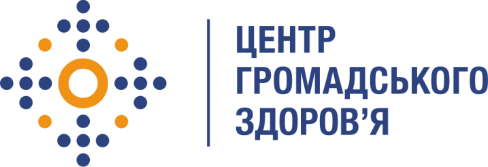 Державна установа 
«Центр громадського здоров’я Міністерства охорони здоров’я України» оголошує конкурс для відбору консультантів з розробки змісту дистанційного курсу на тему «Послуги тестування на ВІЛ з використанням швидких тестів» в рамках проекту «Підтримка системи епідеміологічного нагляду за ВІЛ і системи управління/поліпшення якості лабораторій Міністерства охорони здоров’я України, покращення використання стратегічної інформації та pозбудова потенціалу громадської охорони здоров’я в рамках Надзвичайної ініціативи Президента США з надання допомоги у боротьбі з ВІЛ/СНІД (PEPFAR), що впроваджується Державною установою «Центр громадського здоров’я Міністерства охорони здоров’я України»».Назва позиції: Консультант з розробки змісту дистанційного курсу «Послуги тестування на ВІЛ з використанням швидких тестів» (2 особи)Рівень зайнятості: частковаІнформація щодо установи:Головним завданнями Державної установи «Центр громадського здоров’я Міністерства охорони здоров’я України» (далі – Центр) є діяльність у сфері громадського здоров’я. Центр виконує лікувально-профілактичні, науково-практичні та організаційно-методичні функції у сфері охорони здоров’я з метою забезпечення якості лікування хворих на соціально небезпечні захворювання, зокрема ВІЛ/СНІД, туберкульоз, наркозалежність, вірусні гепатити тощо, попередження захворювань в контексті розбудови системи громадського здоров’я. Центр приймає участь в розробці регуляторної політики і взаємодіє з іншими міністерствами, науково-дослідними установами, міжнародними установами та громадськими організаціями, що працюють в сфері громадського здоров’я та протидії соціально небезпечним захворюванням.Основні обов'язки:Розробка змісту дистанційного курсу на тему «Послуги тестування на ВІЛ з використанням швидких тестів», а саме: Розробка змісту програми курсуПрезентацій відповідно до переліку тем курсуПідготовка супровідних матеріалів для курсуЗйомка у дистанційному курсіТести перевірки знаньДистанційних курс повинен складатись з наступного переліку тем:Вимоги до персоналу та пунктів тестування на ВІЛБезпека персоналуНормативно – правова база та вимоги щодо ведення і зберігання медичної документації згідно чинного законодавстваКонсультування у зв’язку з тестуванням на ВІЛПроцедура тестування на ВІЛ за допомогою швидких тестівМаршрут переадресації ВІЛ – позитивних пацієнтів до спеціалізованих ЗОЗ з метою взяття під медичне спостереження та призначення лікуванняЗабезпечення якості надання ПТВ: складові системи управління якістю.Вимоги до професійної компетентностіДосвід роботи у сфері громадського здоров’я не менше 3 роківДосвід публічних виступів, підготовки презентацій;Знання українських та міжнародних керівництв, нормативних документів за тематикою дистанційного курсуЗнання ділової української мовиРезюме мають бути надіслані електронною поштою на електронну адресу: vacancies@phc.org.ua. В темі листа, будь ласка, зазначте: «207 – 2021 Консультант з розробки змісту дистанційного курсу «Послуги тестування на ВІЛ з використанням швидких тестів». Термін подання документів – до 6 червня 2021 року, реєстрація документів завершується о 18:00.За результатами відбору резюме успішні кандидати будуть запрошені до участі у співбесіді. За результатами конкурсу буде відібрано 3 консультанти. У зв’язку з великою кількістю заявок, ми будемо контактувати лише з кандидатами, запрошеними на співбесіду. Умови завдання та контракту можуть бути докладніше обговорені під час співбесіди.Державна установа «Центр громадського здоров’я Міністерства охорони здоров’я України»  залишає за собою право повторно розмістити оголошення про вакансію, скасувати конкурс на заміщення вакансії, запропонувати посаду зі зміненими обов’язками чи з іншою тривалістю контракту.